			2016 Friday Night Technique Clinic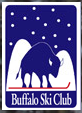 Buffalo Ski ClubEnjoy a Friday evening on the slopes and improve your skiing/riding with our professional snowsports instructors.  Refine skills with snowboard or ski, make some new friends, and explore all the terrain that BSC has to offer.  Each session will be tailored to the skill levels of the attendees, and followed by plenty of time at the lodge to spend with friends and make new ones.Who:  Open to all adult membersWhere:  Meet at Sitz Lodge.  Bring your own beverage and snacks for the socializing after the clinic.Who:  Any adult member or trial member who wants to improve skills and/or meet other members.When:  Friday nights, 7:00 PM (ready on snow).  We will discuss and explore techniques for about an hour.  Stay on slopes until lifts close, socialize in lodge after.Fee:  Free for members.  $25 for guests of members (lift ticket provided).DateSnowboarding SubjectSkiing SubjectJan 22Basic Equipment and Initiating TurnsReview of equipment, proper fit, care & maintenance.  On snow:  Initiating Turns, Stance, Mechanics.  Get Ready to have Fun!Basic Equipment and Initiating TurnsReview of equipment, proper fit, care & maintenance.  On snow:  Initiating Turns, Stance, Mechanics.  Get Ready to have Fun!Jan 29Turn, Turn, Turn.Anyone can go straight down the hill.  We will work on all types of turns, connecting turns, and speed control.Turn, Turn, Turn.Anyone can go straight down the hill.  We will work on all types of turns, connecting turns, and speed control.Feb 5Carving:  Its not just for Turkeys!Enough said?Carving:  Its not just for Turkeys!Enough said?Feb 12Switch, Pivots, and SpinsTools that are fun and can get you out of a jam.Attendee Choice.Subject matter open to the group.Feb 19Exploring Terrain. Why learn to jump?  Sometimes you don’t have a choice!Exploring Terrain. Why learn to jump?  Sometimes you don’t have a choice!Feb 26Powder HuntLets get off the groomed surface.  POW!Powder HuntLets get off the groomed surface.  POW!